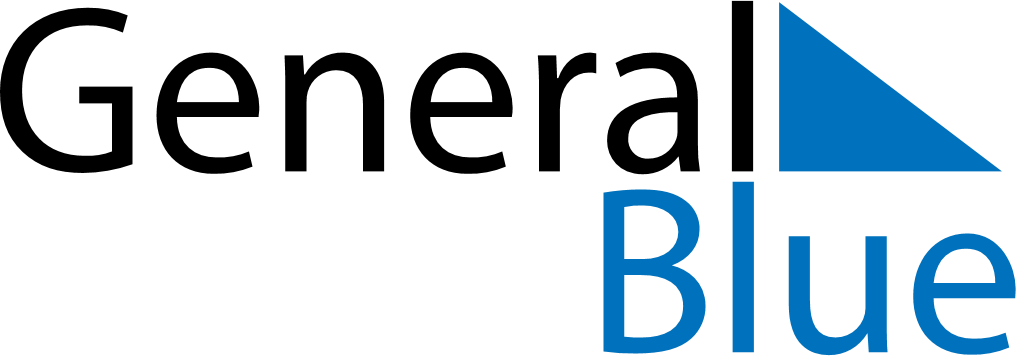 March 2024March 2024March 2024March 2024March 2024March 2024March 2024Westlake, Louisiana, United StatesWestlake, Louisiana, United StatesWestlake, Louisiana, United StatesWestlake, Louisiana, United StatesWestlake, Louisiana, United StatesWestlake, Louisiana, United StatesWestlake, Louisiana, United StatesSundayMondayMondayTuesdayWednesdayThursdayFridaySaturday12Sunrise: 6:38 AMSunset: 6:11 PMDaylight: 11 hours and 32 minutes.Sunrise: 6:37 AMSunset: 6:12 PMDaylight: 11 hours and 34 minutes.34456789Sunrise: 6:36 AMSunset: 6:13 PMDaylight: 11 hours and 36 minutes.Sunrise: 6:35 AMSunset: 6:13 PMDaylight: 11 hours and 38 minutes.Sunrise: 6:35 AMSunset: 6:13 PMDaylight: 11 hours and 38 minutes.Sunrise: 6:34 AMSunset: 6:14 PMDaylight: 11 hours and 39 minutes.Sunrise: 6:33 AMSunset: 6:15 PMDaylight: 11 hours and 41 minutes.Sunrise: 6:32 AMSunset: 6:15 PMDaylight: 11 hours and 43 minutes.Sunrise: 6:31 AMSunset: 6:16 PMDaylight: 11 hours and 45 minutes.Sunrise: 6:29 AMSunset: 6:17 PMDaylight: 11 hours and 47 minutes.1011111213141516Sunrise: 7:28 AMSunset: 7:17 PMDaylight: 11 hours and 49 minutes.Sunrise: 7:27 AMSunset: 7:18 PMDaylight: 11 hours and 50 minutes.Sunrise: 7:27 AMSunset: 7:18 PMDaylight: 11 hours and 50 minutes.Sunrise: 7:26 AMSunset: 7:19 PMDaylight: 11 hours and 52 minutes.Sunrise: 7:25 AMSunset: 7:19 PMDaylight: 11 hours and 54 minutes.Sunrise: 7:23 AMSunset: 7:20 PMDaylight: 11 hours and 56 minutes.Sunrise: 7:22 AMSunset: 7:21 PMDaylight: 11 hours and 58 minutes.Sunrise: 7:21 AMSunset: 7:21 PMDaylight: 12 hours and 0 minutes.1718181920212223Sunrise: 7:20 AMSunset: 7:22 PMDaylight: 12 hours and 1 minute.Sunrise: 7:19 AMSunset: 7:22 PMDaylight: 12 hours and 3 minutes.Sunrise: 7:19 AMSunset: 7:22 PMDaylight: 12 hours and 3 minutes.Sunrise: 7:17 AMSunset: 7:23 PMDaylight: 12 hours and 5 minutes.Sunrise: 7:16 AMSunset: 7:24 PMDaylight: 12 hours and 7 minutes.Sunrise: 7:15 AMSunset: 7:24 PMDaylight: 12 hours and 9 minutes.Sunrise: 7:14 AMSunset: 7:25 PMDaylight: 12 hours and 11 minutes.Sunrise: 7:13 AMSunset: 7:26 PMDaylight: 12 hours and 13 minutes.2425252627282930Sunrise: 7:11 AMSunset: 7:26 PMDaylight: 12 hours and 14 minutes.Sunrise: 7:10 AMSunset: 7:27 PMDaylight: 12 hours and 16 minutes.Sunrise: 7:10 AMSunset: 7:27 PMDaylight: 12 hours and 16 minutes.Sunrise: 7:09 AMSunset: 7:27 PMDaylight: 12 hours and 18 minutes.Sunrise: 7:08 AMSunset: 7:28 PMDaylight: 12 hours and 20 minutes.Sunrise: 7:06 AMSunset: 7:29 PMDaylight: 12 hours and 22 minutes.Sunrise: 7:05 AMSunset: 7:29 PMDaylight: 12 hours and 24 minutes.Sunrise: 7:04 AMSunset: 7:30 PMDaylight: 12 hours and 25 minutes.31Sunrise: 7:03 AMSunset: 7:30 PMDaylight: 12 hours and 27 minutes.